ТеплопанелиЦена теплосайдинга : толщина панели 50 мм - 365 рублей/шт, без покрытия.размеры 1640 х 420 х 5 см, Площадь поверхности панели 1500 х 400 = 0,6 м2;плотность пенополистирола - 35 кг/м3;теплопроводность - 0,038 Вт/(м*к);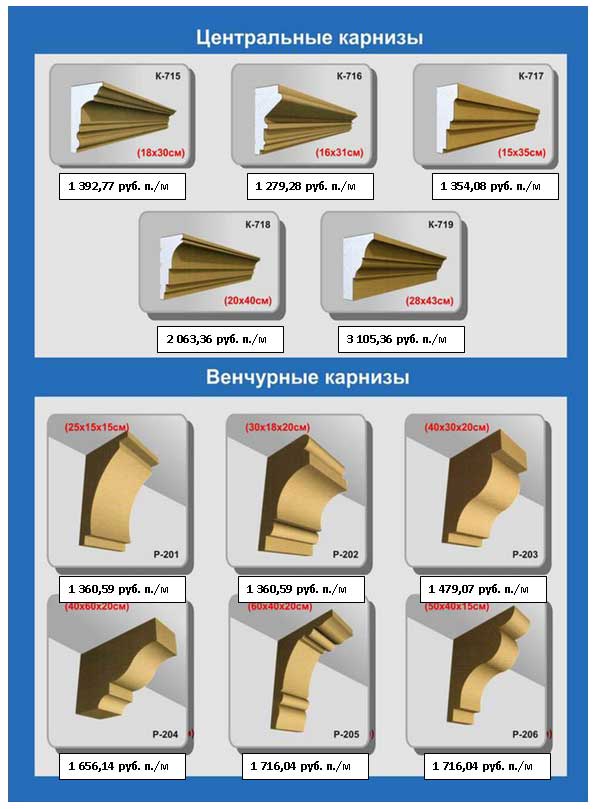 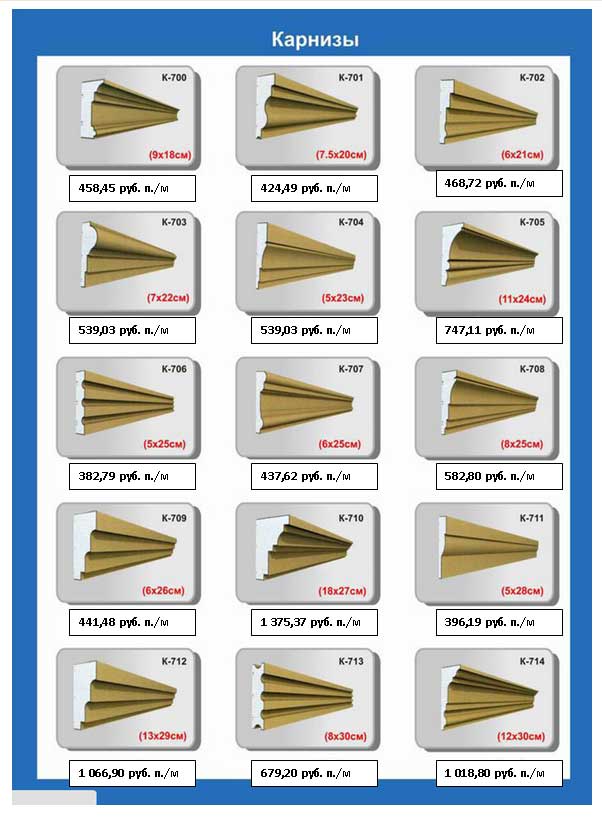 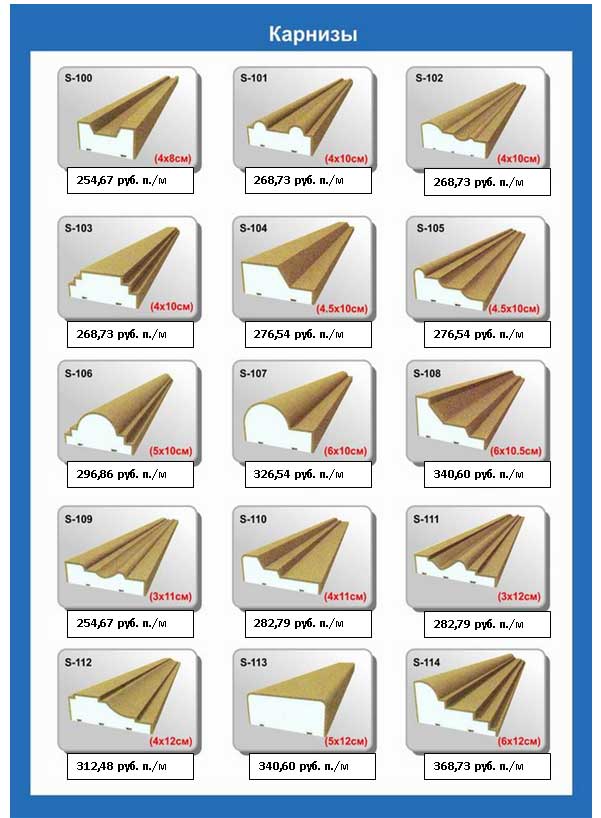 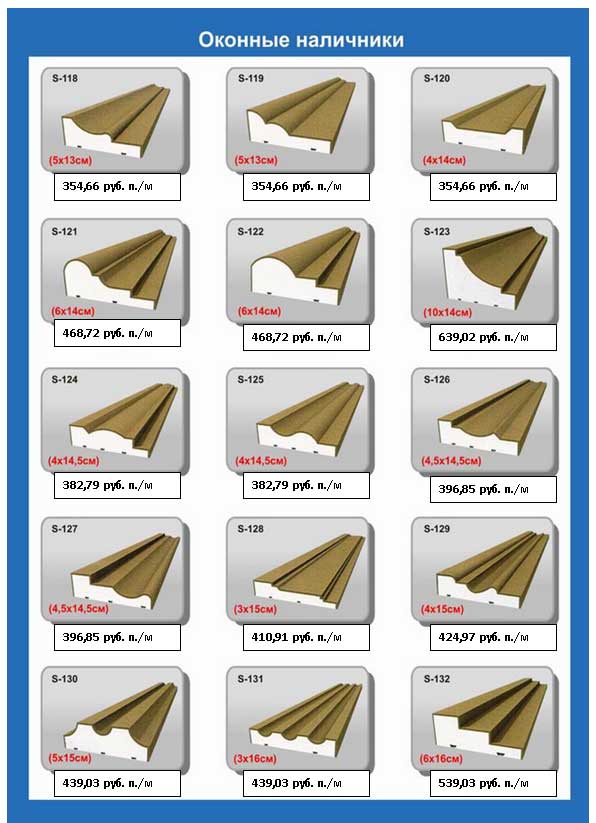 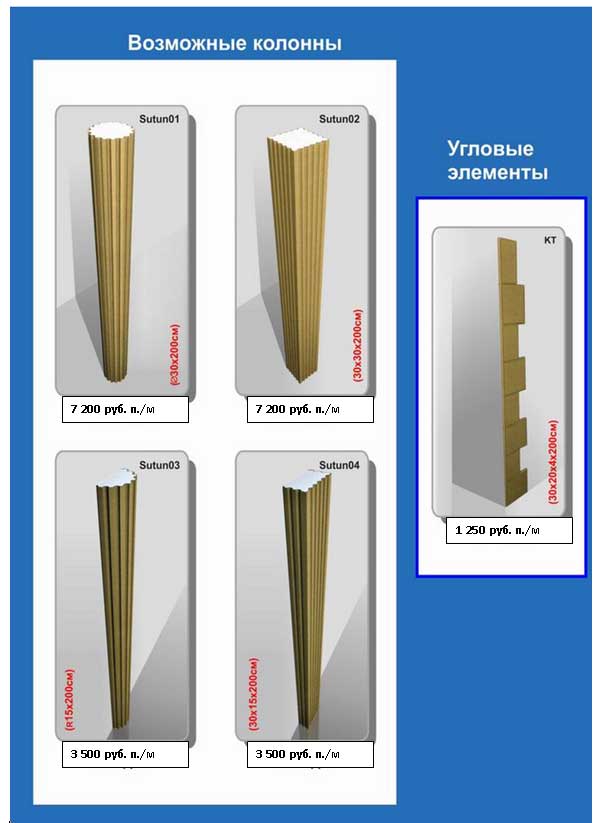 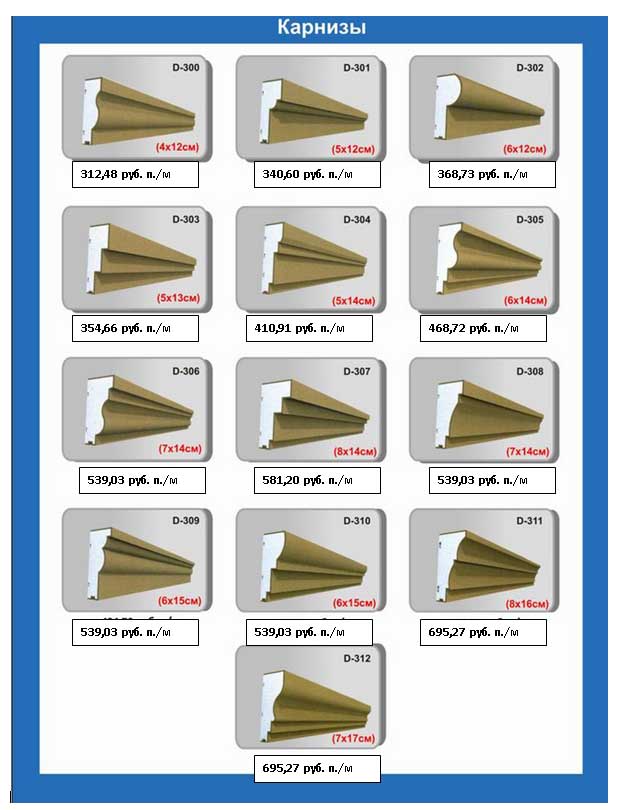 